			Dům dětí a mládeže ALFA, Pardubice-Polabiny, Družby 334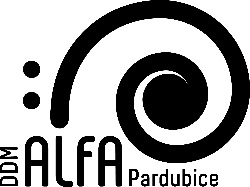 Družby 334, 530 09 PardubiceIČ: 481 612 33, bankovní spojení: 2722197/0300tel.: 468 002 101, 605 268 303; www.ddmalfa.cz, e-mail: sona.petridesova@ddmalfa.cz POZVÁNKA na krajské koloCHEMICKÉ  OLYMPIÁDYkategorie Epro žáky 3. a 4. ročníků středních odborných škol s chemickým zaměřenímKrajské kolo proběhne dne 27. listopadu 2019 na Střední průmyslové škole chemické v Pardubicích, ulice Poděbradská 94,Podmínky účasti:I v letošním roce je povinná registrace na portálu soutěží http://souteze.ccvpardubice.cz a na portálu Chemické olympiády VŠCHT v Praze. Postupový klíč: na základě výše uvedených registrací a výsledků ve školních kolech postupují do krajského kola vítězové školních kol a další soutěžící na základě získaného počtu dosažených bodů do naplnění kapacity – krajská komise může podle kapacitních možností pořadatele krajského kola počet postupujících upravit. Seznam postupujících naleznete i bez přihlášení na stránkách CCV Pardubice https://souteze.ccvpardubice.cz. Prosíme o kontrolu postupujících žáků do KK. V den soutěže již není možné do tohoto seznamu vstupovat. Pokud by se vybraný žák nemohl soutěže zúčastnit, informujte mne prosím na e-mail: sona.petridesova@ddmalfa.cz.Organizační pokyny:8:30 hod. prezentace9:00 hod. zahájenív cca 13:00 hod. ukončení soutěžeSoutěžící řeší zadané úkoly samostatně pod dohledem komise a pracují pod přiděleným číslem (zachování regulérnosti soutěže). Hodnocení:hodnotící komise řešení úloh oboduje a podle počtu získaných bodů sestaví jednoznačné pořadí. Výsledky pak naleznete na http://souteze.ccvpardubice.cz – KK CHO kat. E.Občerstvení: je zajištěno drobné občerstvení – pitný režim a bagety.S sebou: plášť a případně další ochranné pomůcky – rukavice, brýle, psací potřeby vč. permanentní fixy, kalkulačku. V průběhu soutěže není povoleno používat vlastní materiály nebo literaturu. Bezpečnost: dozor nad žáky před a po zahájení soutěže zajišťuje vysílající škola, popř. zákonný zástupce, vyjma vlastního vypracování písemné části a práci v laboratoři, kdy zodpovědnost přejímá organizátor. Pokud žák odevzdá práci dříve, přebírá zodpovědnost pověřený pedagog vysílající školy. Při práci v laboratoři soutěžící bezvýhradně respektují pokyny organizátorů a pokyny uvedené v pracovních postupech.Jízdné:na krajské kolo po soutěži proplatí vysílající škola a následně přefakturuje - co nejdříve (nejpozději do 10 dní po skončení soutěže) na adresu organizátora soutěže: DDM ALFA Pardubice, Družby 334, 530 09 Pardubice. V příloze uvede název a datum soutěže, jmenný seznam a kopie jízdenek na cestu na soutěž a zpět. Informujte prosím žáky Vaší školy o postupu do krajského kola.Těšíme se na Vás a přejeme hodně úspěchů v letošním soutěžním roce.Soňa Petridesová					MUDr. Zdeněk Bureškrajský organizátor soutěží				předseda KK Chemické olympiádyDDM ALFA Pardubice				                               				  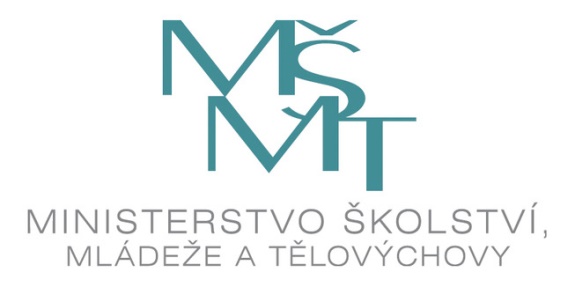                                                Financováno z rozpočtu MŠMT